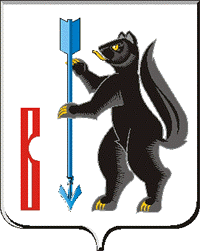 АДМИНИСТРАЦИЯГОРОДСКОГО ОКРУГА ВЕРХОТУРСКИЙР А С П О Р Я Ж Е Н И Еот 03.02.2021г. № 16г. ВерхотурьеО подготовке и проведении в городском округе ВерхотурскийДекады лыжного спорта и ХХХIХ Всероссийской массовой лыжной гонки“Лыжня России – 2021”В соответствии с Единым календарным планом межрегиональных, Всероссийских и международных физкультурных мероприятий Министерства спорта Российской Федерации на 2021 год, календарным планом официальных физкультурных мероприятий и спортивных мероприятий Свердловской области на 2021 год, утвержденным Приказом Министерства физической культуры и спорта Свердловской области от 30.12.2020 № 104/СМ, в целях развития массового спорта и пропаганды физической культуры в городском округе Верхотурский, повышения престижа лыжного спорта среди населения, привлечения людей к активному и здоровому образу жизни, руководствуясь Уставом городского округа Верхотурский:	1.Провести на территории городского округа Верхотурский:	с 05 по 13 февраля 2021года – Декаду лыжного спорта;	13 февраля 2021 года ХХХIХ Всероссийскую массовую лыжную гонку «Лыжня России – 2021».2.Утвердить прилагаемые:1) Состав организационного комитета по подготовке и проведению в городском округе Верхотурский Декады лыжного спорта и ХХХIХ Всероссийской массовой лыжной гонки “Лыжня России – 2021”;2) Положение о проведении на территории городского округа Верхотурский Декады лыжного спорта и ХХХIХ Всероссийской массовой лыжной гонки “Лыжня России – 2021”. 3.Директору Муниципального бюджетного спортивно-оздоровительного учреждения «Спортивный клуб «Олимп» Жирякову П.В. обеспечить общее руководство организации в городском округе Верхотурский Декады лыжного спорта и ХХХIХ Всероссийской массовой лыжной гонки “Лыжня России – 2021” 13 февраля 2021 года.4.МКУ «Управление образования городского округа Верхотурский» (Мамаев А.Н.) в период с 05 по 12 февраля 2021 года организовать спортивные мероприятия «Декада лыжного спорта» в образовательных учреждениях с привлечением не менее 90% обучающихся и сотрудников образовательных учреждений, обеспечить активное участие школьников в главном забеге 6 февраля в селе Кордюково и 13 февраля в финальной лыжной гонке. Отчет о проведении мероприятий предоставлять ежедневно в МБСОУ «Спортивный клуб «Олимп».5.МБУ ДО «Детско-юношеская спортивная школа» (Жигалов М.В.) обеспечить:1) подготовку места проведения (лыжная база МБУ ДО «ДЮСШ») в городском округе Верхотурский Декады лыжного спорта и ХХХIХ Всероссийской массовой лыжной гонки “Лыжня России – 2021”, работу пункта проката лыжного инвентаря с 05 по 13 февраля 2021 года; 2) 13 февраля - организовать судейство во время проведения Всероссийской массовой лыжной гонки «Лыжня России -2021»;3) соблюдение дополнительных мер по защите населения от новой коронавирусной инфекции (2019-nCoV) согласно Указу Губернатора Свердловской области от 18 марта 2020 года № 100-УГ, производить измерение температуры тела всем посетителям лыжной базы с обязательным отстранением лиц с повышенной температурой.6.МБУ ДО «Центр детского творчества» (Климюк Е.В.) организовать музыкальное сопровождение при проведении Массовой лыжной гонки «Лыжня России - 2021» 13 февраля 2021 года.7.Комитету экономики и планирования Администрации городского округа Верхотурский  (Нарсеева Е.Н.) организовать работу объектов торговли и общественного питания в местах проведения ХХХIХ Всероссийской массовой лыжной гонки “Лыжня России – 2021”.8.Начальнику Кордюковского территориального управления Администрации городского округа Верхотурский Карагодину А.П. организовать 6 февраля 2021 года проведение в с. Кордюково лыжной гонки с участием жителей с. Дерябино, п. Карпунинский, с. Меркушино, с. Усть-Салда, д. Лаптева, д. Морозова.9.Начальникам территориальных управлений Администрации городского округа Верхотурский, руководителям организаций, учреждений всех форм собственности принять участие в подготовке команд для участия в Декаде лыжного спорта и ХХХIХ Всероссийской массовой лыжной гонки “Лыжня России – 2021” в городском округе Верхотурский, оказать содействие в привлечении максимального числа участников, обеспечить доставку участников к месту старта.	10.Рекомендовать руководителям ГБОУ СО «Верхотурская гимназия» Екимовой С.А., ГБОУ СО «СОШ № 3» Берестовой А.Ф., ГБОУ СО «СОШ № 2» Протопоповой Т.Ю., филиал ГБОУ СПО СО «Верхнетуринский механический техникум» Фахрисламовой Н.А. организовать спортивные мероприятия «Декада лыжного спорта». Отчет о проведении мероприятий предоставить в МБСОУ «Спортивный клуб «Олимп» до 13 февраля 2021 года.	11.Рекомендовать отделу полиции № 33 (дислокация г. Верхотурье) ММО МВД «Новолялинский» (Дуркин С.Ю.) организовать мероприятия антитеррористической направленности и обеспечить охрану общественного порядка при проведении ХХХIХ Всероссийской массовой лыжной гонки “Лыжня России – 2021” 13 февраля 2021 года.12.Рекомендовать главному врачу ГБУЗ СО «Центральная районная больница Верхотурского района» Полтавскому С.Н. обеспечить медицинское сопровождение участников ХХХIХ Всероссийской массовой лыжной гонки “Лыжня России – 2021” 13 февраля 2021 года.13.МКУ «Служба заказчика» городского округа Верхотурский (Сидоров В.Н.) организовать очистку от снега подъездных дорог, стоянок автотранспорта в месте проведения главного старта “Лыжня России – 2021” в городском округе Верхотурский.14.Опубликовать настоящее распоряжение в информационном бюллетене «Верхотурская неделя» и разместить на официальном сайте городского округа Верхотурский. 15.Контроль исполнения настоящего распоряжения возложить на заместителя главы Администрации городского округа Верхотурский Бердникову Н.Ю. И.о. Главыгородского округа Верхотурский 					        Л.Ю. Литовских ПОЛОЖЕНИЕо массовой лыжной гонке “Лыжня России – 2021” в городском округе Верхотурский 1. Цели и задачиПривлечение трудящихся и учащейся молодежи городского округа Верхотурский к регулярным занятиям лыжными гонками.Развития и пропаганда физической культуры и спорта среди населения.Пропаганда здорового образа жизни.2. Сроки и место проведения   	3. Руководство проведением соревнований и организации судействаОбщее руководство и проведение соревнований осуществляет организационный комитет под руководством  главы городского округа Верхотурский. Непосредственное проведение соревнований осуществляет муниципальное бюджетное спортивно-оздоровительное учреждение «Спортивный клуб «Олимп» совместно с Муниципальным бюджетным учреждением дополнительного образования «Детско-юношеская спортивная школа», Кордюковское территориальное управление совместно с МОУ «Кордюковская СОШ», с обязательным соблюдением санитарных норм, масочного режима, и социальной дистанции 1,5 м.Главный судья соревнований: Олег Сергеевич Литовских. Секретарь соревнований: Попова Надежда Анатольевна. 4. Программа физкультурного мероприятия 13 февраля 2021 года11.50 – Открытие. Слово главе городского округа Верхотурский. 12.00 – Старт  Первенства городского округа Верхотурский  по Лыжным гонкам (спортивные забеги)1 км. Мальчики 2011 – 2012 г.р. старт в 12.001 км. Девочки 2011 – 2012 г.р. старт в 12.051.4 км. Мальчики 2009 – 2010 г.р. старт в 12.101.4 км. Девочки 2009 – 2010 г.р. старт в 12:151.4 км. Мальчики 2007 - 2008г.р старт в 12:251.4 км. Девочки 2007 - 2008 г.р. старт в 12:303 км. Мальчики 2005-2006г.р. старт в 12.353 км. Девочки 2005-2006г.р. старт в 12.403 км. Мальчики 2003-2004г.р. старт в 12.453 км. Девочки 2003-2004 г.р. старт в 12.503 км. Мужчины 2002 - 1992 г.р. старт в 12.553 км. Женщины 2002-1992 г.р. старт в 13.003 км. Мужчины 1991 – 1982 г.р. старт в 12.553 км. Женщины 1991 – 1982 г.р. старт в 13.003 км. Мужчины 1981 г.р. и старше старт в 12.553 км. Женщины 1981 г.р. и старше старт в 13.00Массовый забег 3 км.13.30. – Старт без учета времени, все желающие.14.00 – Торжественное награждение участников.14.30 – Закрытие мероприятия.Дистанции по выбору. Всем участникам сувенир в подарок.Стиль прохождения дистанции – свободный.5. Условия допуска к соревнованиям6. Награждение победителейСпортсмены, занявшие место с 1 по 3 в массовой группе на время, награждаются грамотами, с 1 по 3 место во всех возрастных группах соревнований среди учащихся образовательных учреждений в центральном старте по лыжным гонкам «Лыжня России – 2021» в городском округе Верхотурский награждаются медалями. Дипломами и памятными сувенирами награждаются: самый возрастной: мужчина, женщина;самый юный участник.самая спортивная семья.На данные номинации необходимо зарегистрироваться на столике регистрации на лыжной базе.7. Финансирование	Расходы по организации и проведению соревнований за счет средств, предусмотренных на проведение физкультурных и спортивных мероприятий.Настоящее положение является официальным вызовом на соревнования.Составорганизационного комитета по подготовке и проведению в городском округе Верхотурский Декады лыжного спорта и ХХХIХ Всероссийской массовой лыжной гонки “Лыжня России – 2021”Утвержденораспоряжением  Администрации городского округа Верхотурскийот 03.02.2021г. № 16«О подготовке и проведении в городском  округе  Верхотурский Декады лыжного спорта и ХХХIХ Всероссийской массовой лыжной гонки «Лыжня России – 2021» № п/пНаименование мероприятияДата проведенияМесто проведенияУчастникиОтветственные за подготовку и проведение1Проведение массовых спортивных мероприятий «Декада лыжного спорта» в рамках проведения массовой  лыжной гонки “Лыжня России – 2021” в городском округе Верхотурский5 по 12 февраля 2021 годаЛыжная база, территории образовательных учреждений, сел Учащиеся образовательных учреждений, жители городского округа ВерхотурскийСКУ «УО городского округа Верхотурский»,Директора образовательных учреждений, руководители предприятий и учреждений2Соревнования по лыжным гонкам «Лыжня России – 2021» в отдаленных территориях городского округа Верхотурский6 февраля 1200 часовс. КордюковоЖители сел Кордюково, Дерябино, Карпунино, Меркушино, Усть-Салда, Лаптева, МорозоваКордюковское территориальное управление, МКОУ «Кордюковская СОШ»3Центральный старт по лыжным гонкам «Лыжня России – 2021» в городском округе Верхотурский13 февраля 1200 часовг. ВерхотурьеУчаствуют жители городского округа Верхотурский, в том числеучастники первенства эстафеты среди учащихся образовательных учреждений  МБСОУ «Спортивный клуб «Олимп», МБУ ДО «ДЮСШ»        Участники соревнований до 18 лет включительно допускаются только при наличии допуска врача и письменного разрешения родителей на участие в соревнованиях. Заявки на участие подаются отдельные на каждый вид соревнований. Срок подачи заявок на участие в соревнованиях среди образовательных учреждений, а также участников, представляющих организации ГО Верхотурский,  принимаются не позднее 11 февраля  2021 года (заявки, поданные позже, не принимаются)          Заявки в спортивные забеги не более 2 участников в группу городские школы и не более 3 участников в группе сельские школы округа.          Питьевой режим участников соревнований – самостоятельный (при себе иметь емкость с питьевой водой).          При температуре ниже -20 градусов, мероприятие переносится (о дате проведения сообщим дополнительно).Заявка На участие во Всероссийской массовой лыжной гонке “Лыжня России – 2021” в городском округе Верхотурский»от ________________________________________________________________Всего допущено: _____________  подпись, печать врачаДиректор             _____________ подписьУТВЕРЖДЕНраспоряжением Администрации городского округа Верхотурскийот 03.02.2021г. № 16«О подготовке и проведении в городском округе Верхотурский Декады лыжного спорта и ХХХIХ Всероссийской массовой лыжной гонки “Лыжня России – 2021”1.Бердникова Наталья ЮрьевнаЧлены организационного комитета:2.ЖиряковПавел Васильевич3.МамаевАлексей Николаевич4.КарагодинАлександр Петрович5.ЖигаловМихаил ВасильевичЗаместитель главы Администрации по социальным вопросам, председатель организационного комитетадиректор Муниципального бюджетного спортивно-оздоровительного учреждения «Спортивный клуб «Олимп»и.о. начальника Управления образования городского округа Верхотурскийначальник Кордюковского территориального управления Администрации городского округа Верхотурскийдиректор Муниципального бюджетного  учреждения дополнительного образования  «Детско-юношеская спортивная школа»